Funkcjonowanie kl. DTemat: Konstruowanie zdań z wyrazów.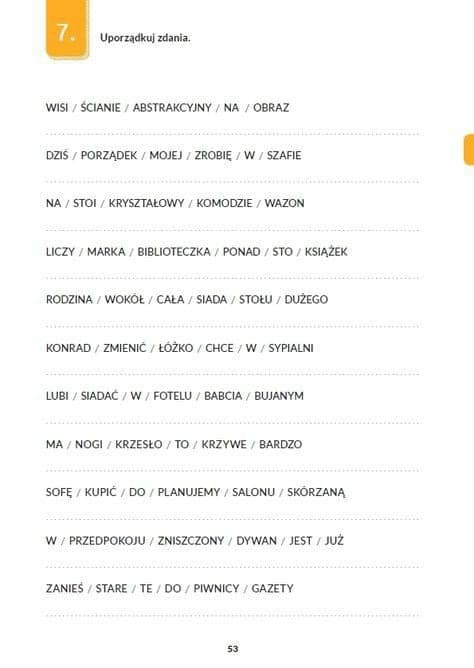 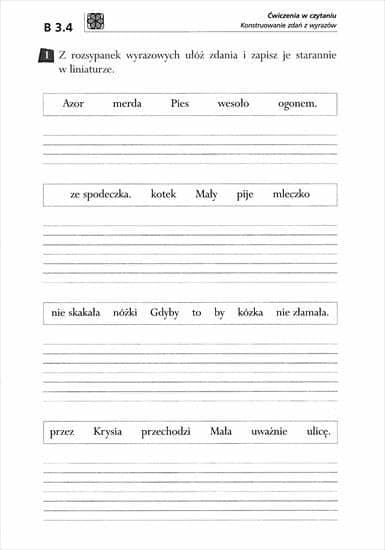 